Publicado en Madrid el 07/04/2020 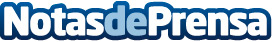 5 razones por las que el eCommerce es clave durante el confinamiento, según The ValleyDebido al cierre de comercios físicos, la compra en tiendas online ha aumentado notablemente, hasta tal punto que, el COVID-19 puede ser el detonante definitivo de la consolidación del eCommerce en España. Los canales de compra online son cruciales para mantener la normalidad de la actividad comercial y la estabilidad de la economía, además de garantizar puestos de empleoDatos de contacto:RedacciónNota de prensa publicada en: https://www.notasdeprensa.es/5-razones-por-las-que-el-ecommerce-es-clave Categorias: Nacional Marketing Emprendedores E-Commerce Recursos humanos Consumo http://www.notasdeprensa.es